SIMPLIFIEZ VOTRE SHOPPING WIC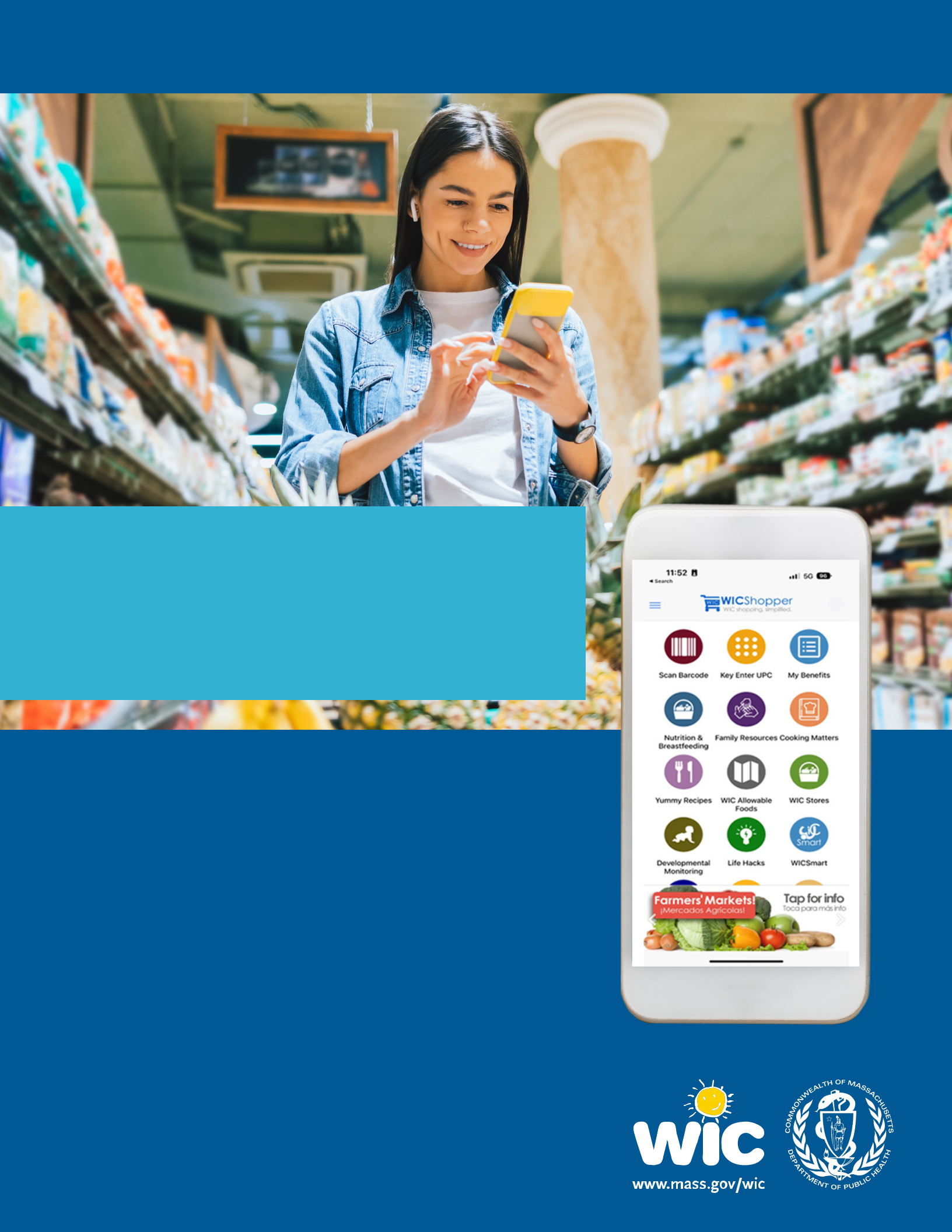 L’APPLICATION MOBILEWICShopperInstallez « WIC Shopper » depuis votre (boutique d’applications).Choisissez Massachusetts comme agence WIC.Choisissez votre langue dans la section Settings / ParamètresEnregistrez votre carte WIC.Consultez les prestations auxquelles vous avez droit et les aliments autorisés par WIC.Scannez les produits pour identifier les aliments autorisés par WIC lorsque vous faites vos courses.Vous trouverez une liste de tous les magasins agréés WIC.Consultez vos prochains rendez-vous WIC.Trouvez des informations sur la nutrition et l'allaitement, des recettes santé, et bien d'autres choses encore!Cette institution est un prestataire qui adhère au principe de l’égalité des chances.FrenchForm # 374